AVENT 2022 en famille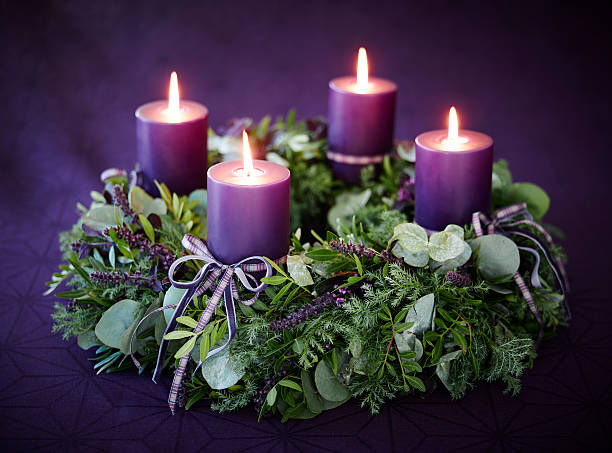 Chers parents,Avec le temps de l’Avent débute une nouvelle année liturgique. Le mot « Avent » veut dire « venue ». Pendant cette période nous attendons la venue de Jésus, le Fils de Dieu. Pour patienter jusqu’à Noël et préparer le cœur des petits, voici une proposition à vivre à la maison. Au fil des semaines, vous confectionnerez une  maison de l’Avent dont les fenêtres s’ouvriront chaque dimanche sur un coloriage de l’Evangile du jour. Chaque étape est conçue sur la même trame : un chant, un extrait de l’Evangile, une question pour réfléchir, un temps de prière et un coloriage.Pour les temps de prière, prévoir 4 bougies que vous allumerez au fur et à mesure des dimanches. (Cela peut être 4 bougies sur une couronne de l’Avent.)Nous vous souhaitons un beau temps de l’Avent à vivre avec votre enfant !Premier dimanche 27 novembre.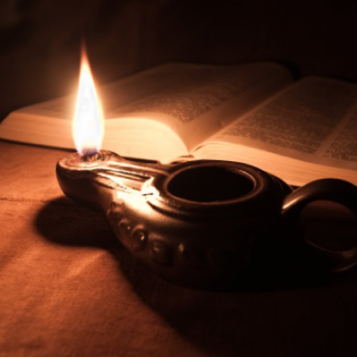 Chant : Oh Oh viens Seigneur Jésus - Bing video  (sœur Agathe)Pour les adultes : texte intégral de l’Evangile du jour Matthieu 24, 37-44 (La bible des familles)Pour les enfants : d’après Matthieu 24,  43-44Pour inviter mon enfant à réfléchir :Raconte avec tes mots ce que tu as compris de ce passage d’Evangile.On peut se dire que le maître de la maison, c’est chacun d’entre nous. Le voleur n’est pas quelqu’un de bien, il fait le mal et on attend pour l’empêcher d’entrer chez nous. Au contraire, nous pouvons choisir de nous tenir prêts à accueillir le bien, en préparant nos cœurs à la naissance de Jésus. Se tenir prêts, c’est comme au début d’une course : on tend ses muscles, on guette le signal de départ pour bondir en avant. Pas question de s’endormir, sinon adieu la victoire ! Nous, les chrétiens, nous nous tenons prêts à accueillir Jésus. Alors profitons de ce temps de l’Avent pour lui faire une place encore plus grande dans notre vie ! Nous avons 4 semaines pour cela !Cette semaine, qu’est-ce que je peux faire pour préparer mon cœur à la venue du Seigneur ?Prière : Avec mon enfant, je prépare l’espace prière (croix, icône, 1 seule bougie que j'allume…) ou ensemble nous rejoignons l’espace prière familial. Nous commençons par le signe de croix, le signe des chrétiens. Seigneur, en ce temps de l’Avent, je veux me préparer à t’accueillir dans mon cœur. Aide-moi à apporter la joie, la paix, la confiance, l’amour autour de moi. Viens, Jésus, dans la crèche de mon cœur, et rends-moi chaque jour meilleur.Ensemble nous pouvons réciter la prière du Notre Père.Je reste un peu en silence, en regardant la bougie allumée, signe de la présence de Jésus. Puis je trace sur moi un beau signe de croix.Coloriage : Imprimer la maison de l’Avent et les coloriages associés (documents joints). Donner à votre enfant le coloriage n°1. Avec un cutter, ouvrez la première fenêtre, celle avec une seule bougie que votre enfant peut colorier. Puis collez au dos de la maison, le dessin de votre enfant. Pendant le coloriage vous pouvez remettre le chant Oh, oh viens Seigneur de Sœur Agathe.Deuxième dimanche 4 décembre.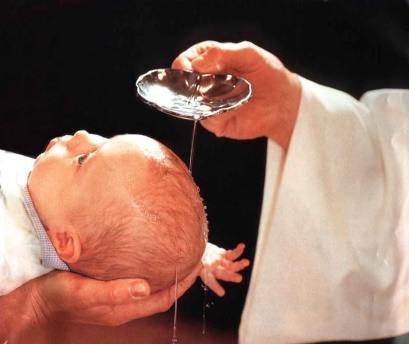 Chant : Oh Oh viens Seigneur Jésus - Bing videoPour les adultes : texte intégral de l’Evangile du jour Matthieu 3, 1-12 (La bible des familles)[pharisiens et sadducéens : les pharisiens étaient des juifs qui veillaient à respecter toutes les lois religieuses. Les sadducéens étaient des juifs riches et puissants qui étaient prêtres au temple de Jérusalem.][cognée : grosse hache][pelle à vanner : pelle qui servait à nettoyer les céréales.][aire à battre : c’est un endroit plat où l’on bat les grains de blé pour les séparer de leur enveloppe.]Pour les enfants : dans La bible illustrée des petits[Prophète : c’est une personne qui parle au nom de Dieu, qui transmet un message de Dieu aux hommes.][Baptiser : être plongé dans l’eau, pour être lavé de tout ce qui est mauvais en nous.]Pour inviter mon enfant à réfléchir :Jésus a un cousin né peu de temps avant lui, il s’appelle Jean. Quel est le prénom de la maman de Jésus ? Et connais-tu celui de la maman de Jean ?Quand Jean devient grand (adulte), il choisit une vie simple, dépouillée de tout, il se nourrit et s’habille de peu de choses (désert, sauterelles, miel et tunique en poils de chameau). Il passe ses journées à prier et à dire aux personnes autour de lui, de changer leur cœur, c’est-à-dire de devenir meilleur et d’être de plus en plus l’ami de Dieu. Si j’ai fait du mal à quelqu’un (avec des mots ou des gestes), comment je peux aller lui demander pardon ?Prière : Avec mon enfant, je prépare l’espace prière (croix, icône, 2 bougies que  j'allume…) ou ensemble nous rejoignons l’espace prière familial. Nous commençons par le signe de croix, le signe des chrétiens. Seigneur, en ce temps de l’Avent, je veux me préparer à t’accueillir dans la maison de mon coeur.Aide-moi à marcher dans la joie et la confiance sur le chemin qui mène jusqu’à Toi.Inspire-moi les gestes de partage, de pardon et de paix.Aide-moi à rendre des petits services et à faire plaisir aux autres.Ensemble nous pouvons réciter la prière du Notre Père.Je reste un peu en silence, en regardant les 2 bougies allumées. Puis je trace sur moi un beau signe de croix.Coloriage : Donner à votre enfant le coloriage n°2. Avec un cutter, ouvrez la deuxième fenêtre celle avec 2 bougies que votre enfant peut colorier. Collez au dos de la maison, le dessin de votre enfant. Pendant le coloriage vous pouvez remettre le chant Oh, oh viens Seigneur de Sœur Agathe.Troisième dimanche 11 décembre.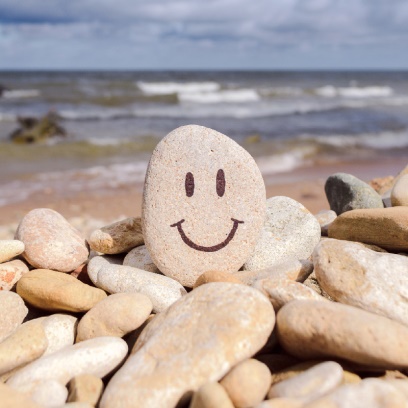 Chant : C'est la joie de Dieu - YouTube  (Christophe Sperissen)Pour les adultes : texte intégral de l’Evangile du jour Matthieu 11, 2-11 (La bible des familles)[Un disciple : dans ce texte, c’est un ami de Jean qui suit son exemple de vie.] [Un lépreux : c’est une personne malade de la lèpre. La lèpre est une maladie qui atteint la peau, elle se défait progressivement en morceaux, comme si elle était rongée.][Ressusciter : passer de la mort à la vie pour toujours.] [Bonne Nouvelle : cette Bonne Nouvelle, c’est Jésus lui-même qui déborde d’attention surtout pour tous ceux qui manquent d’amour.]Pour les enfants : lire uniquement le paragraphe en gras.Pour inviter mon enfant à réfléchir :A nouveau nous retrouvons le cousin de Jésus. Te souviens-tu comment il s’appelle ? Jean a été mis en prison parce qu’il dérange les responsables politiques (= ceux qui gouvernent le pays). Il envoie ses amis se renseigner sur ce que fait Jésus, il veut savoir si Jésus est bien celui que tout le monde attend.Qu’est-ce que Jésus répond ? (« Les aveugles voient … »)Le monde de boiteux, d'aveugles, de malades et de morts se transforme en un monde de vivants qui marchent, voient, entendent. Tout devient plus beau, des choses difficiles sont transformées et redonnent bonheur et joie aux personnes en difficulté. Et toi, aujourd’hui, que vas-tu faire pour apporter de la joie autour de toi ?Prière : Avec mon enfant, je prépare l’espace prière (croix, icône, bougie que j'allume…) ou ensemble nous rejoignons j’espace prière familial. Nous commençons par le signe de croix, le signe des chrétiens. Seigneur, en ce temps de l’Avent, aide-moi à rayonner de joie.Fais que je partage la joie qui est en moi, avec mes copains, mes copines, ma sœur, mon frère, mes parent, tous ceux que je vais rencontrer cette semaine.Ensemble nous pouvons réciter la prière du Notre Père.Je reste un peu en silence, en regardant la bougie allumée, signe de la présence de Jésus.Ecouter et/ou chanter C'est la joie de Dieu - YouTube Puis je trace sur moi un beau signe de croix.Coloriage : Donner à votre enfant le coloriage n°3. Avec un cutter, ouvrez la troisième fenêtre celle avec 3 bougies que votre enfant peut colorier.  Collez au dos de la maison, le dessin de votre enfant.Pendant le coloriage vous pouvez remettre un des chants déjà entendus.Quatrième dimanche 18 décembre.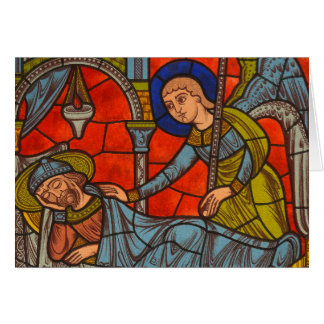 Chant : Oh Oh viens Seigneur Jésus - Bing videoPour les adultes : texte intégral de l’Evangile du jour Matthieu (La bible des familles)[Joseph : en l’an 1000 avant Jésus-Christ, Dieu avait promis au roi David que sa famille ne s’éteindrait jamais. Joseph, charpentier à Nazareth, est un homme bon et droit. Il est descendant de David (de la même famille que David). Joseph se retrouve avec une grande responsabilité : accueillir le Fils de Dieu dans le monde des hommes. Par Joseph, la promesse de Dieu à David se réalise.][juste : une personne qui vit dans l’honnêteté et la justice, comme Dieu le demande.][en songe : en rêve.][l’enfant qui est engendré en elle : c’est l’enfant qui commence sa vie en elle.]Pour les enfants : texte en gras dans le texte des adultes ou Dans La bible illustrée des petitsPour inviter mon enfant à réfléchir :Joseph sait écouter la voix de Dieu  quand il entend la voix de l’ange dans son rêve. Il fait confiance à Dieu. Il prend Marie chez lui et promet de l’accompagner chaque jour et de toujours la protéger.L’enfant que porte Marie en elle, est le Fils de Dieu. C’est Joseph qui va donner son nom à l’enfant, Jésus,  pour montrer qu’il l’adopte entièrement. Il va prendre soin de lui, comme un père prend soin de son enfant. Comment moi, aujourd’hui, dans la maison de mon cœur, j’écoute la voix de Dieu ?  Dieu me parle, est ce que je sais l’entendre ? Prière : Avec mon enfant, je prépare l’espace prière (croix, icône, bougie que j'allume…) ou ensemble nous rejoignons l’espace prière familial. Nous commençons par le signe de croix, le signe des chrétiens. Joseph, merci d’avoir dit oui. Merci d’avoir accueilli Marie puis Jésus. Tu as fait confiance à Dieu.Dans mes jours difficiles, Saint Joseph,
Apprends-moi à me tourner vers Dieu, à l’écouter avec confiance.Saint Joseph, priez pour nous et pour tous les papas du monde.Nous pouvons écouter le chant suivant : Je vous salue Joseph - Juliette Vanneuville - YouTube Je reste un peu en silence, en regardant la bougie allumée, signe de la présence de Jésus. Puis je trace sur moi un beau signe de croix.Coloriage : Donner à votre enfant le coloriage n°4. Avec un cutter, ouvrez la quatrième fenêtre celle avec 4 bougies que votre enfant peut colorier.  Collez au dos de la maison, le dessin de votre enfant. Pendant le coloriage vous pouvez remettre un des chants déjà entendus.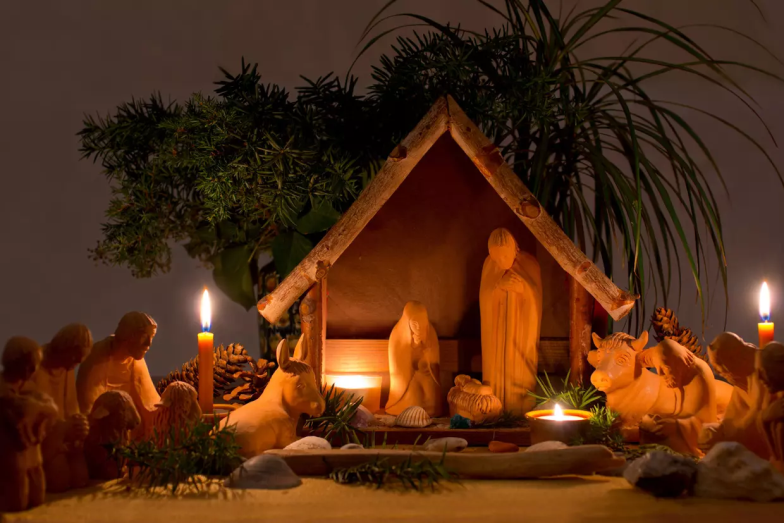 Prière : Avec mon enfant et la famille présente, je prépare l’espace prière (Croix, icône, bougies que j'allume…) ou tous ensemble nous rejoignons l’espace prière familial. Nous commençons par le signe de croix, le signe des chrétiens. Jésus nous voici tous ensemble devant toi.Bénis notre famille, fais grandir la joie et l’amour entre nous et apporte la paix dans notre monde.Après un instant de silence, j’ouvre la maison de mon cœur pour écouter le récit de la naissance de Jésus.Lecture de la Nativité : texte dans La bible illustrée des petitsEcouter et/ou chanter (ou même regarder) : Il est né le divin enfant. Il est né le divin enfant (chanson de Noël pour tout petits avec paroles) - YouTubeNous pouvons dire ensemble un Notre Père puis tracer sur nous un beau signe de croix.Coloriage : Donner à votre enfant le coloriage n°5. Avec un cutter, ouvrez la porte et collez au dos de la maison, le dessin de votre enfant. Nous vous souhaitons un très joyeux Noël dans la joie de la naissance du Christ !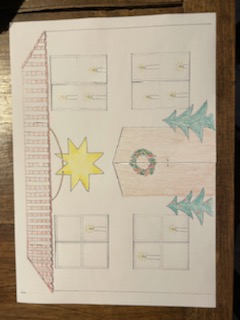 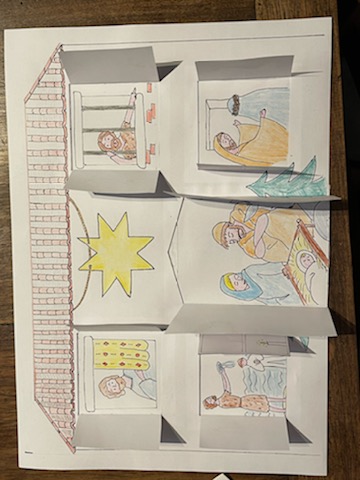 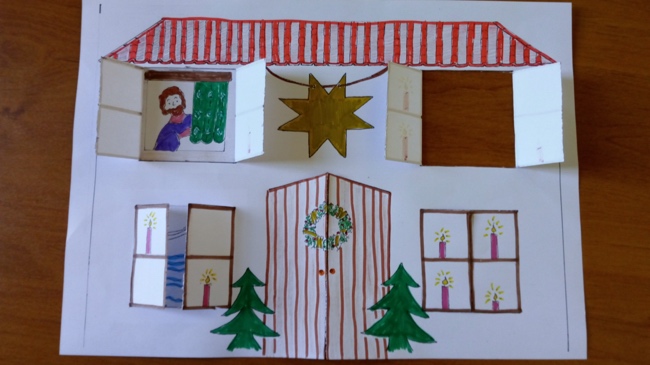 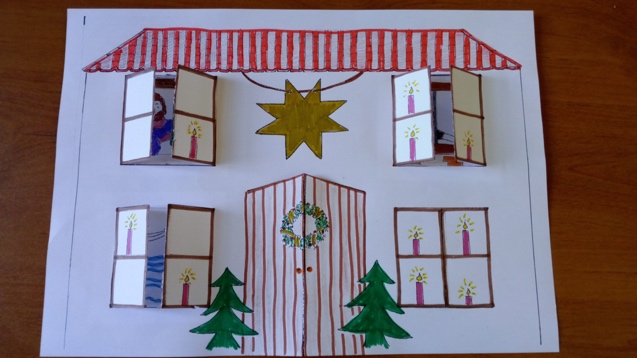 